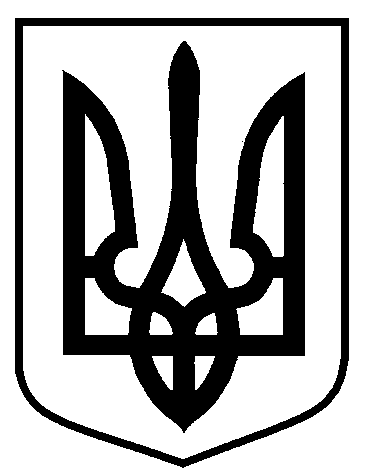 Сумська міська радаВиконавчий комітетРІШЕННЯвід 	                                 №  З метою врегулювання відносин щодо розміщення зовнішньої реклами у                   м. Суми, у зв’язку з необхідністю розробки та прийняття проектів регуляторних актів – проектів рішень виконавчого комітету Сумської міської ради «Про впровадження Порядку плати за тимчасове користування місцями, які перебувають у  комунальній власності для розташування  рекламних засобів» та  «Про затвердження Правил розміщення зовнішньої реклами на території                             м. Суми», керуючись частиною першою статті 52 Закону України «Про місцеве самоврядування в Україні», виконавчий комітет Сумської міської радиВИРІШИВ:1. Внести зміни до рішення виконавчого комітету Сумської міської ради              від 16.08.2016 № 444 «Про тимчасове призупинення діяльності стосовно надання та подовження дозволів на розміщення зовнішньої реклами в місті Суми» (зі змінами), виклавши його у новій редакції: «1. Встановити тимчасовий мораторій на видачу та подовження дії дозволів на розміщення зовнішньої реклами на території міста Суми до затвердження Правил розміщення зовнішньої реклами на території м. Суми з урахуванням Комплексної схеми розміщення рекламних засобів із зонуванням території                      м. Суми.2. Управлінню архітектури та містобудування Сумської міської ради  (Кривцов А.В.) до моменту затвердження Правил розміщення зовнішньої реклами на території м. Суми з урахуванням Комплексної схеми розміщення рекламних засобів із зонуванням території м. Суми тимчасово призупинити здійснення надання та подовження дозволів на розміщення зовнішньої реклами в місті Суми.3. Суб’єктам нормотворчої ініціативи тимчасово призупинити внесення на розгляд виконавчого комітету Сумської міської ради проектів рішень щодо надання (подовження), відмови у наданні (подовженні) дозволів на розміщення зовнішньої реклами в місті Суми до моменту затвердження Правил розміщення зовнішньої реклами на території м. Суми з урахуванням Комплексної схеми розміщення рекламних засобів із зонуванням території м. Суми.4. Встановити, що дозволи на розміщення зовнішньої реклами, надані до набрання чинності даним рішенням, є дійсними до закінчення строку їх дії. Дозволи на розміщення рекламних засобів строк дії яких не підлягає подовженню або не рекомендований для подовження, вважати такими, що є чинними до                        31 грудня 2019 року.5. Обмеження, вказані в пунктах 1-4 рішення, не розповсюджуються на рекламні засоби, що розміщуються на фасадах будинків і споруд.6. Контроль за виконанням даного рішення покласти на першого заступника міського голови Войтенка В.В.».2. Вважати таким, що втратило чинність, рішення виконавчого комітету Сумської міської ради від 18.06.2019 № 348 «Про внесення змін до рішення виконавчого комітету Сумської міської ради від 16.08.2016 № 444 «Про тимчасове призупинення діяльності стосовно надання та подовження дозволів на розміщення зовнішньої реклами в місті Суми» (зі змінами)».Міський голова 								      О.М. ЛисенкоКривцов 700-103Розіслати: Кривцову А.В.Про внесення змін до рішення виконавчого комітету Сумської міської ради від 16.08.2016 № 444 «Про тимчасове призупинення діяльності стосовно надання та подовження дозволів на розміщення зовнішньої реклами в місті Суми» (зі змінами) 